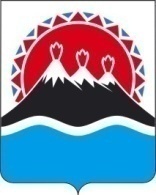 П О С Т А Н О В Л Е Н И ЕПРАВИТЕЛЬСТВА  КАМЧАТСКОГО КРАЯ             г. Петропавловск-КамчатскийПРАВИТЕЛЬСТВО ПОСТАНОВЛЯЕТ:1. Внести в приложение к постановлению Правительства Камчатского края от 05.02.2014 № 60-П «Об утверждении Порядка предоставления субсидий из краевого бюджета юридическим лицам и индивидуальным предпринимателям на реализацию мероприятий, направленных на создание условий для совмещения незанятыми многодетными родителями, родителями, воспитывающими детей-инвалидов, обязанностей по воспитанию детей с трудовой деятельностью» следующие изменения:1) части 13 - 15 изложить в следующей редакции: «13. Центр занятости населения в течение 3 рабочих дней со дня принятия Агентством решения о предоставлении субсидии либо об отказе в предоставлении субсидии направляет получателю субсидии уведомление о принятом решении.14. В случае принятия решения о предоставлении субсидии Агентство вместе с уведомлением направляет получателю субсидии для подписания проект договора о предоставлении субсидии в соответствии с типовой формой, утвержденной Министерством финансов Камчатского края.15. Агентство в течение 3 рабочих дней со дня поступления подписанного получателем субсидии договора о предоставлении субсидии издает приказ о перечислении субсидии получателю субсидии.».2) в части 18 слова «после принятия Агентством решения о предоставлении субсидии.» заменить словами «со дня издания приказа Агентства о перечислении субсидии получателю субсидии.».2. Настоящее постановление вступает в силу через 10 дней после дня его официального опубликования.Губернатор Камчатского края                                                               В.И. Илюхин  СОГЛАСОВАНО:Исполнитель: Миханошина Елена Анатольевнателефон: 42 77 95Агентство по занятости населения и миграционной политике Камчатского краяПояснительная запискак проекту постановления Правительства Камчатского края «О внесении изменений в приложение к постановлению Правительства Камчатского края 05.02.2014 № 60-П «Об утверждении Порядка предоставления субсидий из краевого бюджета юридическим лицам и индивидуальным предпринимателям на реализацию мероприятий, направленных на создание условий для совмещения незанятыми многодетными родителями, родителями, воспитывающими детей-инвалидов, обязанностей по воспитанию детей с трудовой деятельностью»Настоящий проект постановления Правительства Камчатского края разработан в соответствии с экспертным заключением Управления Министерства юстиции Российской Федерации по Камчатскому краю от 22.07.2019 № 41/02/2/329 в целях уточнения отдельных положений постановления Правительства Камчатского края от 05.02.2014 № 60-П «Об утверждении Порядка предоставления субсидий из краевого бюджета юридическим лицам и индивидуальным предпринимателям на реализацию мероприятий, направленных на создание условий для совмещения незанятыми многодетными родителями, родителями, воспитывающими детей-инвалидов, обязанностей по воспитанию детей с трудовой деятельностью».Принятие данного проекта постановления Правительства Камчатского края не потребует выделения дополнительных финансовых средств из краевого бюджета.Настоящий проект постановления Правительства Камчатского края 01.11.2019 года размещен на Едином портале проведения независимой антикоррупционной экспертизы и общественного обсуждения проектов нормативных правовых актов Камчатского края в информационно-телекоммуникационной сети Интернет в срок до 14.11.2019 года.Настоящий проект постановления не затрагивает изменение прав и обязанностей субъектов предпринимательской, инвестиционной и иной экономической деятельности, предусмотренных постановлением Правительства Камчатского края от 06.06.2013 № 233-П «Об утверждении порядка проведения оценки регулирующего воздействия проектов нормативных правовых актов Камчатского края и экспертизы нормативных правовых актов Камчатского края». №О внесении изменений в приложение к постановлению Правительства Камчатского края от 05.02.2014 № 60-П «Об утверждении Порядка предоставления субсидий из краевого бюджета юридическим лицам и индивидуальным предпринимателям на реализацию мероприятий, направленных на создание условий для совмещения незанятыми многодетными родителями, родителями, воспитывающими детей-инвалидов, обязанностей по воспитанию детей с трудовой деятельностью» Заместитель Председателя Правительства Камчатского краяМинистр финансов Камчатского края____________________________В.И. Сивак  С.Л. ТечкоРуководитель Агентства инвестиций и предпринимательстваКамчатского края ______________     О.В. Герасимова И.о. руководителяАгентства по занятости населения и миграционной политике Камчатского края_____________И.А. ГоловановНачальник Главного правовогоуправления Губернатора и Правительства Камчатского края _____________   С.Н. Гудин